PENGARUH GOOD CORPORATE GOVERNANCE TERHADAP KINERJA KEUANGAN PADA PERUSAHAAN PERBANKAN YANG TERDAFTAR DI BURSA EFEK INDONESIA PADA TAHUN 2016-2020 : SEBELUM DAN SELAMA PANDEMI COVID-19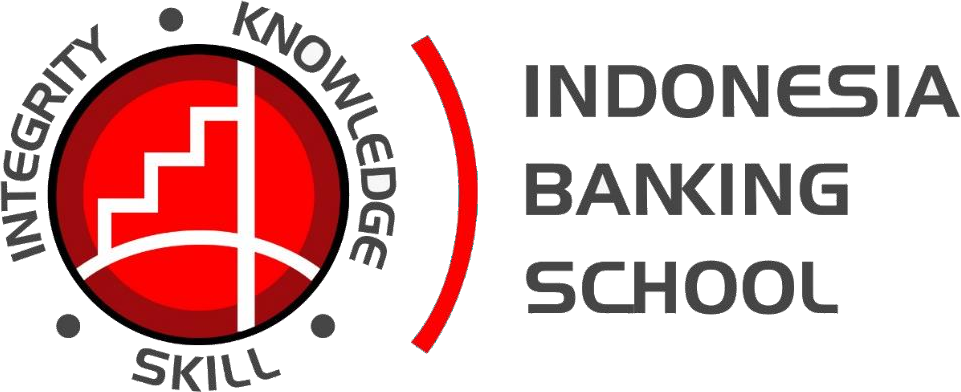 OLEH:Nurlinda Pingkan20181211061SKRIPSISTIE INDONESIA BANKING SCHOOLJAKARTA2022PENGARUH GOOD CORPORATE GOVERNANCE TERHADAP KINERJA KEUANGAN PADA PERUSHAAN PERBANKAN YANG TERDAFTAR DI BURSA EFEK INDONESIA PADA TAHUN 2016-2020 : SEBELUM DAN SELAMA PANDEMI COVID-19OLEH:Nurlinda Pingkan 20181211061SKRIPSIDiajukan untuk melengkapi Sebagai Syarat Guna Mencapai Sarjana Ekonomi Program Studi AkuntansiSTIE INDONESIA BANKING SCHOOLJakarta 2022PENGARUH GOOD CORPORATE GOVERNANCE TERHADAP KINERJA KEUANGAN PADA PERUSHAAN PERBANKAN YANG TERDAFTAR DI BURSA EFEK INDONESIA PADA TAHUN 2016-2020 : SEBELUM DAN SELAMA PANDEMI COVID-19OLEH:Nurlinda Pingkan 20181211061Diterima dan disetujui untuk diajukan dalam Ujian SkripsiJakarta, 17 Januari 2022 Dosen Pembimbing Skripsi,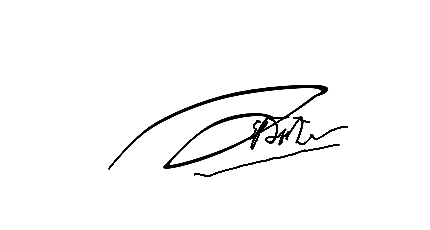 (Dr. Sparta, SE., AK., ME., CA)LEMBAR PERNYATAAN KARYA SENDIRISaya yang bertanda tangan di bawah ini:Nama	: Nurlinda PingkanNIM	20181211061Program Studi : AkuntansiDengan ini menyatakan skripsi yang saya buat ini merupakan hasil karya sendiri dan benar keasliannya. Apabila kemudian hari ternyata skripsi ini merupakan hasil plagiat atau menjiplak karya orang lain, saya bersedia mempertanggung jawabkannya dan sekaligus bersedia menerima sanksi sesuai dengan peraturan STIE IBS.Demikian pernyataan ini saya buat dalam keadaan sadar.Penulis,Nurlinda PingkanLEMBAR PERSETUJUAN PUBLIKASI KARYA ILMIAHSebagai sivitas akademik STIE Indonesia Banking School, saya yang bertanda tangan di bawah ini:Nama	: Nurlinda PingkanNIM	20181211061Program Studi : AkuntansiDalam pengembangan ilmu pengetahuan, menyetujui untuk memberikan kepada STIE Indonesia Banking School Hak Bebas Royalti Noneksklusif (Non- exclusive Royalty-Free Right) atas karya ilmiah saya yang berjudul :Pengaruh Good Corporate Governance Terhadap Kinerja Keuangan Pada Perushaan Perbankan Yang Terdaftar Di Bursa Efek Indonesia Pada Tahun 2016-2020 : Sebelum Dan Selama Pandemi Covid-19 beserta perangkat yang ada (jika diperlukan). Dengan Hak Bebas Royalti Noneksklusif ini STIE Indonesia Banking School berhak menyimpan, mengalihmedia/formatkan,mengelola dalam bentuk pangkalan data (database), merawat, dan memublikasikan tugas akhir saya selama tetap mencantumkan nama saya sebagai penulis/pencipta dan sebagai pemilik Hak Cipta.Dibuat di JakartaPada tanggal: 17	 Januari 2022 Yang Menyatakan(Nurlinda Pingkan)KATA PENGANTARPuji dan syukur penulis panjatkan kepada Allah SWT, karena berkat dan KaruniaNya sehingga penulis dapat menyelesaikan skripsi ini yang berjudul Pengaruh Good Corporate Governance Terhadap Kinerja Keuangan Pada Perushaan Perbankan Yang Terdaftar Di Bursa Efek Indonesia Pada Tahun 2016-2020 : Sebelum Dan Selama Pandemi Covid-19. Skripsi ini merupakan tugas akhir salah satu syarat bagi penulis untuk menyelesaikan Program Sarjana (S1) Jurusan Akuntansi di STIE Indonesia Banking School.Dalam perjalanan penyusunan skripsi ini, penulis selalu mendapatkan dukungan, saran, bimbingan, dan doa dari berbagai pihak sehingga penulis dapat menyelesaikan skripsi ini dengan baik dan tepat waktu. Oleh karena itu, penulis ingin mengucapkan rasa terima kasih kepada:Allah SWT yang telah memberikan segala karunia kepada penulis setiap saat.Kedua orang tua penulis, Bapak Dedi Sastrawidjaya dan Ibu Herlina Tahir.Terimakasih untuk setiap pengorbanan baik yang secara material, kasih sayang, serta doa yang tidak putus-putusnya untuk penulis.Dr. Kusumaningtuti Sandriharmy Soetiono SH, LL.M selaku Ketua STIE Indonesia Banking SchoolBapak Dr. Sparta, SE.Ak., ME., CA selaku Wakil Ketua I Bidang Akademik STIE Indonesia Banking School dan dosen pembimbing Skripsi penulis. Penulis berterima kasih atas setiap bimbingan, waktu, kesabaran, arahan dan motivasi yang selalu diberikan kepada penulis selama penyusunan skripsi ini.Bapak Gatot Sugiono selaku Wakil Ketua II Bidang Administrasi, Keuangan, Umum.Ibu Dr. Nuri Wulandari SE., M.Sc. selaku Wakil Ketua III Bidang Kemahasiswaan, Pemasaran, dan Informasi Teknologi.Ibu Dr. Wiwi Idawati, SE., M.Si., Ak., CA., ACPA selaku Kepala Program Studi Akuntansi STIE Indonesia Banking School.Kedua dosen penguji skripsi saya, Bapak Dr. Muchlis, SE, MBM dan Ibu Lediana Sufina, S.E.AK., M.S.i yang selalu membimbing dan memberikan saran yang membangun bagi saya untuk menyelesaikan skripsi ini.Ibu Dian, Mba Mia, Mba Vita dan Pak Yusuf yang telah banyak membantu proses administrasi penulis di STIE Indonesia Banking SchoolSeluruh dosen dan staff jajaran STIE Indonesia Banking School yang tidak bisa penulis sebutkan satu per satu, yang telah memberikan ilmu yang sangat berharga bagi penulis untuk menjadi bekal penulis dalam mencapai cita-cita.Fauzy Adrian Agusta, seseorang yang telah memberikan dukungan serta motivasi penulis dalam menjalankan penulisan skripsi dan kegiatan perkuliahan.Sella, Fitria, Ririn, Ahnaf, Gina, Devani, Safira, Sylvia, Amanda, Irsyad, Fachri, dan Fauzan yang telah berbagi cerita, pembelajaran baru dan canda tawa dalam menjalankan kegiatan perkuliahan.Teman-teman senior Kak Ninis, Kak Resa, Kak Eka, dan Kak Putri yang sudah banyak membantu memberikan masukan serta arahan kepada tulis.Teman-teman kelas “Akun Cumlaude”, yang telah memberikan pengalaman dan pembelajaran yang sangat berharga.Teman-teman angkatan 2018 yang tidak dapat diucapkan satu-persatu yang telah menemani penulis selama masa perkuliahan.Penulis menyadari bahwa dalam penulisan skripsi ini masih banyak yang kurang dan masih banyak yang harus dikembangkan. Oleh karena itu penulis mengharapkan saran dan kritik yang dapat membangun dari berbagai pihak demi perbaikan yang semakin baik di masa yang akan datang. Akhir kata semoga skripsi ini dapat bermanfaat bagi pembaca, penulis sendiri, institusi pendidikan, dan masyarakat luasJakarta, 17 Januari 2022(Nurlinda Pingkan)DAFTAR ISIDAFTAR TABELTabel 1.1 Perkembangan Kinerja Perbankan	3Tabel 2.1 Penelitian Terdahulu	36Tabel 3.1 Operasional Variabel	52Tabel 4.1 Kriteria Sampel Persamaan Regresi 1	62Tabel 4.2 Kriteria Sampel Persamaan Regresi 2	63Tabel 4.3 Perusahaan Perbankan Sampe Penelitian	64Tabel 4.4 Hasil Statistik Deskriptif	66 Tabel 4.5 Hasil Uji Chow	73Tabel 4.6 Hasil Uji Hausman Persamaan Penelitian 1	74 Tabel 4.7 Hasil Uji Hausman Persamaan Penelitian 2	75Tabel 4.8 Hasil Uji Lagrange Multiplier Persamaan Penelitian 1	75 Tabel 4.9 Hasil Uji Lagrange Multiplier Persamaan Penelitian 2	76Tabel 4.10 Hasil Uji Multikolinearitas	79Tabel 4.11 Hasil Uji Heteroskedastisitas Persamaan Penelitaian 1	80Tabel 4.12 Hasil Uji Heteroskedastisitas Persamaan Penelitaian 2	81 Tabel 4.13 Hasil Uji Autokorelasi	82Tabel 4.14 Hasil Analisis Persamaan Penelitian 1	83 Tabel 4.15 Hasil Analisis Persamaan Penelitian 2	84DAFTAR GAMBARGambar 2.1 Kerangka Pemikiran	42Gambar 4.1 Hasil Uji Normalitas Persamaan Penelitian 1	77Gambar 4.2 Hasil Uji Normalitas Persamaan Penelitian 2	78DAFTAR LAMPIRANLampiran 1: Daftar Perusahaan Yang Menjadi Sampel Penelitian	107Lampiran 2: Hasil Uji Statistik Deskrptif Penelitian Persamaan 1	109Lampiran 3: Hasil Uji Statistik Deskriptif Persamaan Penelitian 2	109Lampiran 4: Hasil Uji Chow Persamaan Penelitian 1	110Lampiran 5: Hasil Uji Chow Persamaan Penelitian 2	110Lampiran 6: Hasil Uji Hausman Persamaan Penelitian 1	111Lampiran 7: Hasil Uji Hausman Persamaan Penelitian 2	112Lampiran 8: Hasil Uji Lagrage Multiplier Persamaan Penelitian 1	113Lampiran 9: Hasil Uji Lagrage Multiplier Persamaan Penelitian 2	114Lampiran 10: Hasil Uji Normalitas Persamaan Penelitian 1	114Lampiran 11: Hasil Uji Normalitas Persamaan Penelitian 2	115Lampiran 12: Hasil Uji Multikolinearitas Persamaan Penelitian 1	115Lampiran 13: Hasil Uji Multikolinearitas Persamaan Penelitian 2	115 Lampiran 14: Hasil Uji Heteroskedastisitas Persamaan Penelitian	115Lampiran 15: Hasil Uji Heterokedastisitas Persamaan Penelitian 2	116Lampiran 16: Hasil Uji Persamaan Penelitian 1	117Lampiran 17: Hasil Uji Persamaan Penelitian 2	118ABSTRAKPenelitian ini bertujuan untuk mengetahui tentang hubungan antara Good Corporate Governance yang diproksikan dengan Komisaris Independen, Komite Audit, Kepemilikan Manajerial terhadap Kinerja Keuangan. Studi ini menggunakan data dari 39 perusahaan perbankan yang terdaftar di Bursa Efek Indonesia. Metode Pengambilan sampel pada penelitian ini adalah purposive sampling dengan kriteria yang telah ditentukan sebelumnya. Hipotesis dalam penelitian ini diuji dengan statistik deskriptif dan metode analisis regresi berganda. Hasil penelitian ini menunjukkan Komisaris Independen berpengaruh positif, Komite Audit tidak berpengaruh, Kepemilikan Manajerial berpengaruh positif terhadap Kinerja Keuangan pada sebelum dan masa pandemi covid-19.Kata Kunci: Good Corporate Governance, Kinerja Keuangan, Komisaris Independen, Komite Audit, Kepemilikan Manajerial. ABSTRACTThis study aims to determine the relationship between Good Corporate Governance proxied with Independent Commissioners, Audit Committees, Managerial Ownership towards Financial Performance. This study uses data from 39 banking companies which listed on the Indonesia Stock Exchange. This study uses purposive sampling with predetermined criteria as a sampling method. This study also uses descriptive statistics and multiple regression analysis methods as hypothesis test. The results show that the Independent Commissioner has a positive effect, the Audit Committee has no effect, Managerial Ownership has a positive effect on Financial Performance before and during the Covid-19 Pandemic.Keywords: Good Corporate Governance, Financial Performance, Independent Commissioners, Audit Committees, and Managerial Ownership,DAFTAR PUSTAKAAddiyah, A., & Chariri, A. (2014). Pengaruh Penerapan Corporate Governance Terhadap Kinerja Keuangan Perbankan (Studi Pada Perusahaan Perbankan yang Terdaftar di Bursa Efek Indonesia (BEI) Tahun 2010-2012). Diponegoro Journal of Accounting, 0(0), 478–492.Apriliani & Dewayanto. (2018). Good Corporate Governance terhadap Kinerja Keuangan pada perusahaan BUMN 2015 - Apr2019.Candradewi, I., & Sedana, I. (2016). Pengaruh Kepemilikan Manajerial, Kepemilikan Institusional Dan Dewan Komisaris Independen Terhadap Return on Asset. E-Jurnal Manajemen Universitas Udayana, 5(5), 255207.Dwiridotjahjono, J. (2010). Penerapan Good Corporate Governance : Manfaat Dan Tantangan Serta Kesempatan Bagi Perusahaan Publik Di Indonesia. Jurnal Administrasi Bisnis Unpar, 5(2), 101–112. https://doi.org/10.26593/jab.v5i2.2108.Efendi, A. F. W., & Wibowo, S. S. A. (2017). Pengaruh debt to eqruity ratio (DER) dan debt to asset ratio (DAR) terhadap kinerja perusahaan di sektor keuangan yang terdaftar di bursa efek indonesia. Journal of Applied Managerial Accounting, 1(2), 157–163.Eisenhardt, K. M. (2018). Linked references are available on JSTOR for this article : Agency Theory : An Assessment and Review. Academy of Management, 14(1), 57–74.Ferial, F., Suhadak, S., & Handayani, S. (2016). Pengaruh Good Corporate Governance Terhadap Kinerja Keuangan Dan Efeknya Terhadap Nilai Perusahaan (Studi Pada Badan Usaha Milik Negara yang Terdaftar di Bursa Efek Indonesia Periode 2012-2014). Jurnal Administrasi Bisnis S1 Universitas Brawijaya, 33(1), 146–153.Ghozali, I. (2016). Aplikasi Analisis Multivariete Dengan Program IBM SPSS 23 (Edisi 8). Badan Penerbit Universitas Diponegoro.Godfrey, J., Allan, H., & Tarca, A. (2010). Accounting Theory. John Wiley & Sons.Gujarati. (2013). Dasar - Dasar Ekonometrika. Salemba Empat.Indriati, W. (2018). Pengaruh Good Corporate Governance Terhadap Kinerja Keuangan Perusahaan (Studi Empiris pada Perusahaan Manufaktur Sektor Food and Beverage yang Listing di BEI pada Tahun 2014-2017). Fakultas Ekonomi Universitas Islam Indonesia.Isbanah, Y. (2015). Pengaruh Esop, Leverage, and Ukuran Perusahaan Terhadap Kinerja Keuangan Perusahaan Di Bursa Efek Indonesia. Jurnal Riset Ekonomi Dan Manajemen, 15(1), 28. https://doi.org/10.17970/jrem.15.150103.idJensen, M. C., & Meckling, W. H. (1976). Theory of the firm: Managerial behavior, agency costs and ownership structure. Corporate Governance: Values, Ethics and Leadership, 3(1976), 77–132. https://doi.org/10.2139/ssrn.94043K.R. Subramanyam and Wild, J. J. (2007). Finnacial Statement Analysis (ed. 9 (ed.)). McGraw-Hill : BOSTON., 2007.Kaura, P., Dharwal, M., Kaur, H., & Kaur, P. (2019). Impact of corporate governance on financial performance of information technology companies. International Journal of Recent Technology and Engineering, 8(3), 7460–7464. https://doi.org/10.35940/ijrte.C5603.098319Konstruksi, P. D. A. N. (2019). Pengaruh komisaris, komite audit, struktur kepemilikan, size dan leverage terhadap kinerja keuangan perusahaan properti, perumahan dan konstruksi 2013-2017. 7, 697–712.Ludijanto, S. (2014). PENGARUH ANALISIS LEVERAGE TERHADAP KINERJA KEUANGAN PERUSAHAAN (Studi pada Perusahaan Property dan Real Estate yang Listing di BEI Tahun 2010-2012). Jurnal Administrasi Bisnis S1 Universitas Brawijaya, 8(1), 79708.Melia Agustina Tertius, Y. J. C. (2015). Pengaruh Good Corporate Governance Terhadap Kinerja Keuangan Perusahaan.PA, M., & Marbun, D. (2016). Pengaruh Current Ratio Dan Debt To Equity Ratio Terhadap Return On Assets. Widyakala Journal, 3, 23. https://doi.org/10.36262/widyakala.v3i0.21Prasinta, D. (2012). Pengaruh Good Corporate Governance Terhadap Kinerja Keuangan. Accounting Analysis Journal, 1(2), 1–7. http://journal.unnes.ac.id/sju/index.php/aajPUTRI KARTIKA SARI, D., & SANJAYA, R. (2019). Pengaruh Good Corporate Governance, Dan Karakteristik Perusahaan Terhadap Nilai Perusahaan. Jurnal Bisnis Dan Akuntansi, 20(1), 21–32. https://doi.org/10.34208/jba.v20i1.404Rosiana, A., & Mahardhika, A. S. (2021). Pengaruh Good Corporate Governance dan Intellectual Capital Terhadap Kinerja Keuangan pada Perusahaan Perbankan. Jurnal SIKAP (Sistem Informasi, Keuangan, Auditing Dan Perpajakan), 5(1), 76. https://doi.org/10.32897/jsikap.v5i1.332Saputri Ayu Nadya, Widayanti Rochmi, D. R. (2019). Analisis Pengaruh Good Corporate Governance Terhadap Kinerja Keuangan Pada Perusahaan Perbankan Yang Terdaftar di Bursa Efek Indonesia Periode 2014 - 2017. Edumonika, 03(02), 352–363.Sarafina, S., & Saifi, M. (2017). Pengaruh Penerapan Good Corporate Governance Terhadap Kinerja Keuangan Perusahaan (Studi pada Perusahaan Manufaktur yang Terdaftar di Bursa Efek Indonesia Periode 2007-2009). In Jurnal Administrasi Bisnis (Vol. 50, Issue 3).Setiawan, A. (2016). Pengaruh Corporate Governance Terhadap Kinerja Keuangan Perusahaan. Jurnal SIKAP (Sistem Informasi, Keuangan, Auditing Dan Perpajakan), 1(1), 1. https://doi.org/10.32897/sikap.v1i1.41Simamora, S. R. R. A., & Sembiring, E. R. (2018). Pengaruh Intellectual Capital Dan Good Corporate Governance Terhadap Kinerja Keuangan Perusahaan Perbankan Yang Terdaftar Di Bursa Efek Indonesia Periode 2012-2015. Jurnal Reviu Akuntansi Dan Keuangan, 4(1), 111–136.Situmorang, C. V., & Simanjuntak, A. (2019). Pengaruh Good Corporate Governance Terhadap Kinerja Keuangan Perusahaan Perbankan Yang Terdaftar Di Bursa Efek Indonesia. JURNAL AKUNTANSI DAN BISNIS : Jurnal Program Studi Akuntansi, 5(2), 160. https://doi.org/10.31289/jab.v5i2.2694Smulowitz, S., Becerra, M., & Mayo, M. (2019). Racial diversity and its asymmetry within and across hierarchical levels: The effects on financial performance. Human Relations, 72(10), 1671–1696. https://doi.org/10.1177/0018726718812602Sparta. Sparta, (2017). Analisis pengaruh efisiensi dan kecukupan modal terhadap kinerja keuangan pada bank pembangunan daerah di Indonesia,. Jurnal Ekonomi Dan Bisnis, vol. 20(1), page 83–111.Sparta, Sparta. (2020). Dampak Good Corporate Governance Terhadap Kinerja Perbankan: Market Risk Sebagai Intervening,  Equity, vol. 23 (2), page 167-188. https://doi.org/10.34209/equ.v23i2.2073Sparta, Sparta (2016), Risiko Kredit dan Efisiensi Perbankan di Indonesia, Jurnal Ilmiah Manajemen (MIX), Vol. 7 (1), page 28-44Sparta, Sparta (2015), Pengaruh Faktor Spesifik Bank Dan Makro Ekonomi Terhadap Risiko Kredit Perbankan Di Indonesia, Jurnal Ekonomi, Manajemen dan Perbankan, Vol. 1 (3), page 120-136.Supriatna, N., & M. Kusuma, A. (2009). Pengaruh Good Corporate Governance Terhadap Kinerja Perusahaan. Jurnal ASET (Akuntansi Riset), 1(1), 1. https://doi.org/10.17509/jaset.v1i1.8907Sujati, Lisya dan Sparta (2013), Analisis Pengaruh Earnings Per Share (EPS), Price Earnings Ratio (PER), Return On Equity (ROE) Dan Return On Assets (ROA) Terhadap Harga Saham, Ultima Accounting: Jurnal Ilmu Akuntansi, vol.5-1, page 11-93Waddock, S. A., & Graves, S. B. (2011). The Corporate Social Performance-Financial Performance Link Author ( s ): Sandra A . Waddock and Samuel B . Graves Published by : Wiley Stable URL : http://www.jstor.org/stable/3088143 REFERENCES Linked references are available on JSTOR for this article : Strategic Management Journal, 18(4), 303–319.LAMPIRANLampiran 1 Daftar Perusahaan Yang Menjadi Sampel PenelitianLampiran 2 Hasil Uji Statistik Deskrptif Penelitian Persamaan 1Lampiran 3 Hasil Uji Statistik Deskriptif Persamaan Penelitian 2Date: 11/19/21 Time: 23:20Lampiran 4 Hasil Uji Chow Persamaan Penelitian 1Cross-section fixed effects test equation:Dependent Variable: ROA Method: Panel Least Squares Date: 11/14/21 Time: 19:31 Sample: 2016 2019Periods included: 4Cross-sections included: 39Total panel (balanced) observations: 156Lampiran 5 Hasil Uji Chow Persamaan Penelitian 2Cross-section fixed effects test equation: Dependent Variable: ROAMethod: Panel Least Squares Date: 11/19/21 Time: 22:26 Sample: 2019 2020Periods included: 2Cross-sections included: 39Total panel (balanced) observations: 78Lampiran 6 Hasil Uji Hausman Persamaan Penelitian 1Correlated Random Effects - Hausman Test Equation: UntitledTest cross-section random effectsTest SummaryChi-Sq.Statistic	Chi-Sq. d.f.	Prob.Cross-section random	5.971962	5	0.3090Cross-section random effects test comparisons:Variable	Fixed	Random	Var(Diff.)	Prob.Cross-section random effects test equation: Dependent Variable: ROAMethod: Panel Least Squares Date: 11/14/21 Time: 19:33 Sample: 2016 2019Periods included: 4Cross-sections included: 39Total panel (balanced) observations: 156Variable	Coefficient	Std. Error	t-Statistic	Prob.Effects SpecificationCross-section fixed (dummy variables)Lampiran 7 Hasil Uji Hausman Persamaan Penelitian 2Correlated Random Effects - Hausman Test Equation: UntitledTest cross-section random effectsTest SummaryChi-Sq.Statistic	Chi-Sq. d.f.	Prob.Cross-section random	0.000000	6	1.0000* Cross-section test variance is invalid. Hausman statistic set to zero. Cross-section random effects test comparisons:Variable	Fixed	Random	Var(Diff.)	Prob.Cross-section random effects test equation: Dependent Variable: ROAMethod: Panel Least Squares Date: 11/19/21 Time: 22:26 Sample: 2019 2020Periods included: 2Cross-sections included: 39Total panel (balanced) observations: 78Effects SpecificationCross-section fixed (dummy variables)Lampiran 8 Hasil Uji Lagrage Multiplier Persamaan Penelitian 1Lagrange Multiplier Tests for Random Effects Null hypotheses: No effectsAlternative hypotheses: Two-sided (Breusch-Pagan) and one-sided (all others) alternativesLampiran 9 Hasil Uji Lagrage Multiplier Persamaan Penelitian 2Lagrange Multiplier Tests for Random Effects Null hypotheses: No effectsAlternative hypotheses: Two-sided (Breusch-Pagan) and one-sided (all others) alternativesLampiran 10 Hasil Uji Normalitas Persamaan Penelitian 1121086420-2.0-1.5-1.0-0.50.00.51.01.5Lampiran 11 Hasil Uji Normalitas Persamaan Penelitian 2121086420-1.5-1.0-0.50.00.51.01.5Lampiran 12 Hasil Uji Multikolinearitas Persamaan Penelitian 1Lampiran 13 Hasil Uji Multikolinearitas Persamaan Penelitian 2Lampiran 14 Hasil Uji Heteroskedastisitas Persamaan PenelitianDependent Variable: RESABSMethod: Panel EGLS (Cross-section random effects) Date: 11/14/21 Time: 20:18Sample: 2016 2019Periods included: 4Cross-sections included: 32Total panel (unbalanced) observations: 125Swamy and Arora estimator of component variancesEffects SpecificationS.D.	RhoCross-section random	0.351317	0.3488Idiosyncratic random	0.480037	0.6512Weighted StatisticsLampiran 15 Hasil Uji Heterokedastisitas Persamaan Penelitian 2Dependent Variable: RESABSMethod: Panel EGLS (Cross-section random effects) Date: 11/19/21 Time: 23:18Sample: 2019 2020Periods included: 2Cross-sections included: 30Total panel (unbalanced) observations: 59Swamy and Arora estimator of component variancesEffects SpecificationS.D.	RhoCross-section random	0.000000	0.0000Idiosyncratic random	0.679476	1.0000Weighted StatisticsLampiran 16 Hasil Uji Persamaan Penelitian 1Dependent Variable: ROAMethod: Panel EGLS (Cross-section random effects) Date: 11/14/21 Time: 20:21Sample: 2016 2019Periods included: 4Cross-sections included: 32Total panel (unbalanced) observations: 125Swamy and Arora estimator of component variancesEffects SpecificationS.D.	RhoCross-section random	0.466679	0.3226Idiosyncratic random	0.676313	0.6774Weighted StatisticsLampiran 17 Hasil Uji Persamaan Penelitian 2Dependent Variable: ROAMethod: Panel EGLS (Cross-section random effects) Date: 11/19/21 Time: 23:19Sample: 2019 2020Periods included: 2Cross-sections included: 30Total panel (unbalanced) observations: 59Swamy and Arora estimator of component variancesEffects SpecificationS.D.	RhoCross-section random	0.580319	0.5807Idiosyncratic random	0.493144	0.4193Weighted StatisticsNo.Kode PerusahaaanNama Perusahaan1.BBRIBank Rakyat Indonesia (Persero) Tbk2.BBNIBank Negara Indonesia (Persero) Tbk3.BMRIBank Mandiri (Persero) Tbk4.BBTNBank Tabungan Negara (Persero) Tbk5.BBCABank Central Asia Tbk6.BNGABank CIMB Niaga Tbk7.NISPBank OCBC NISP8.PNBNBank Pan Indonesia Tbk9.BDMNBank Danamon Indonesia Tbk10.BTPNBank BTPN Tbk11.AGROBank Rakyat Inodnesia Agroniagar Tbk12.AGRSBank IBK Indonesia Tbk13.ARTOBank Jago Tbk14.BABPBank MNC Internasional Tbk15.BACABank Capital Indonesia Tbk16.BBKPBank KB Bukopin Tbk17.BBMDBank Mestika Dharma Tbk18.BBYBBank Neo Commerce Tbk19.BCICBank Jtrust Indonesia Tbk20.BEKSBank Pembangunan Daerah Banten Tbk21.BGTGBank Ganesha Tbk22.BINABank Ina Perdana Tbk23.BJBRBank Pembangunan Daerah Jawa Barat dan Banten24.BJTMBank Pembambangunan Jawa Timur25.BKSWBank QNB Indonesia Tbk26.BMASBank Maspion Indonesia Tbk27BNBABank Bumi Arta Tbk28.BNIIBank Maybank Indonesia Tbk29.BNLIBank Permata Tbk30.BSIMBank Sinarmas Tbk31.BSWDBank of India Indonesia Tbk32.BVICBank Victoria Internasional Tbk33.INPCBank Artha Graha Internasional Tbk34.MAYABank Mayapada Internasional Tbk35.MCORBank China Construction Bank Indonesia Tbk36.MEGABank Mega Tbk37.NOBUNobu Nationalnobu Tbk38.SDRABank Woori Saudara Indonesia 1906 Tbk39.BBHIAllo Bank Indonesia TbkDate: 11/14/21 Time: 20:33Sample: 2016 2019ROAKIKAKMBSIZEDERMean1.3283200.6590483.8240007.49895920.857915.981892Median1.4500000.5714294.0000000.00000020.842165.339589Maximum4.0000002.0000007.00000021.3348420.9832414.74834Minimum-2.2500000.3333331.0000000.00000020.726901.593700Std. Dev.1.2330930.2913451.1076287.9800940.1050932.702185Skewness-0.2027872.8342990.6733470.1931700.0207911.232736Kurtosis3.36631910.752654.0355831.2013681.4862764.143185Jarque-Bera1.555625480.398515.0313517.6267511.9431738.46573Probability0.4594100.0000000.0005440.0001490.0025500.000000Sum166.040082.38095478.0000937.36992607.239747.7366Sum Sq. Dev.188.544110.52539152.12807896.5561.369517905.4235Observations125125125125125125Sample: 2019 2020ROAKIKAKMPANDEMIBSIZEDERMean	1.0401690.6473504.0677977.9363360.47457620.855265.935101Median	0.7100000.5555564.00000012.509860.00000020.842165.375394Maximum	4.0000001.6666678.00000021.016501.00000020.9832417.07140Minimum	-1.2600000.5000003.0000000.0000000.00000020.726902.445600Std. Dev.	1.0444940.2824861.2575897.7057990.5036400.1066972.673957Skewness	0.6036512.7737331.340541-0.0198870.1018270.0544051.704567Kurtosis	3.1691429.7942744.2064101.1259321.0103691.4605606.925679Jarque-Bera	3.653545189.135621.248918.6378809.8335985.85504966.45649Probability	0.1609320.0000000.0000240.0133140.0073230.0535290.000000Sum	61.3700038.19365240.0000468.243828.000001230.460350.1709Sum Sq. Dev.	63.276104.62829091.728813444.00114.711860.660285414.7028Observations	59595959595959Redundant Fixed Effects Tests Equation: UntitledTest cross-section fixed effectsEffects TestStatisticd.f.Prob.Cross-section F3.800999(38,112)0.0000Cross-section Chi-square129.228507380.0000VariableCoefficientStd. Errort-StatisticProb.C-52.0718539.11880-1.3311210.1852KI1.6780850.7548522.2230660.0277KA0.6770470.1887803.5864250.0005KM0.0616320.0249682.4683930.0147BSIZE2.4107411.8739181.2864710.2003DER-0.2595740.080443-3.2268180.0015R-squared0.202484Mean dependent varMean dependent var0.727756Adjusted R-squared0.175900S.D. dependent varS.D. dependent var2.686339S.E. of regression2.438657Akaike info criterionAkaike info criterion4.658474Sum squared resid892.0570Schwarz criterionSchwarz criterion4.775776Log likelihood-357.3610Hannan-Quinn criter.Hannan-Quinn criter.4.706117F-statistic7.616808Durbin-Watson statDurbin-Watson stat0.894737Prob(F-statistic)0.000002Redundant Fixed Effects Tests Equation: UntitledTest cross-section fixed effectsEffects TestStatisticd.f.Prob.Cross-section F862.455966(38,33)0.0000Cross-section Chi-square538.345790380.0000VariableCoefficientStd. Errort-StatisticProb.C-6013.3595144.350-1.1689250.2463KI102.4525104.79870.9776120.3316KA26.4783621.289681.2437180.2177KM-1.9414933.547966-0.5472130.5859PANDEMI2.10704550.966460.0413420.9671BSIZE280.1454246.17881.1379750.2590DER-2.92052110.28573-0.2839390.7773R-squared0.043455Mean dependent varMean dependent var-34.07705Adjusted R-squared-0.037379S.D. dependent varS.D. dependent var219.3476S.E. of regression223.4095Akaike info criterionAkaike info criterion13.74135Sum squared resid3543738.Schwarz criterionSchwarz criterion13.95285Log likelihood-528.9126Hannan-Quinn criter.Hannan-Quinn criter.13.82602F-statistic0.537584Durbin-Watson statDurbin-Watson stat0.175496Prob(F-statistic)0.777905KI4.0831152.0624802.6426620.2139KA-0.0023600.4858260.0804360.0852KM0.0600450.0594830.0008810.9849BSIZE1.2939521.7135280.0836910.1470DER-0.326853-0.2576150.0181590.6074C-27.3458331.33826-0.8726020.3847KI4.0831151.9142762.1329820.0351KA-0.0023600.370167-0.0063750.9949KM0.0600450.0420551.4277780.1561BSIZE1.2939521.5021110.8614230.3908DER-0.3268530.169732-1.9257050.0567R-squared0.651683Mean dependent var0.727756Adjusted R-squared0.517954S.D. dependent var2.686339S.E. of regression1.865113Akaike info criterion4.317266Sum squared resid389.6084Schwarz criterion5.177482Log likelihood-292.7467Hannan-Quinn criter.4.666648F-statistic4.873161Durbin-Watson stat1.950243Prob(F-statistic)0.000000KI-39.408511-39.545372229.0961890.9928KA0.884180-0.1390900.3368390.0779KM23.46426921.9927930.1102410.0000PANDEMI-0.8292700.3517080.1039470.0002BSIZE-8.472194-5.1151262.3875020.0298DER-4.015737-5.5062310.1638760.0002VariableCoefficientStd. Errort-StatisticProb.C8.298430283.17170.0293050.9768KI-39.4085147.40191-0.8313700.4117KA0.8841803.4506790.2562340.7994KM23.464271.21448119.320410.0000PANDEMI-0.8292702.701381-0.3069800.7608BSIZE-8.47219414.03292-0.6037370.5501DER-4.0157371.800778-2.2300010.0327R-squared0.999038Mean dependent var-34.07705Adjusted R-squared0.997755S.D. dependent var219.3476S.E. of regression10.39327Akaike info criterion7.813838Sum squared resid3564.659Schwarz criterion9.173478Log likelihood-259.7397Hannan-Quinn criter.8.358127F-statistic778.7206Durbin-Watson stat3.900000Prob(F-statistic)0.000000Cross-sectionTest Hypothesis TimeBothBreusch-Pagan35.595520.56783136.16336(0.0000)(0.4511)(0.0000)Honda5.966199-0.7535463.685902(0.0000)--(0.0001)King-Wu5.966199-0.7535460.888409(0.0000)--(0.1872)Standardized Honda6.533254-0.487904-0.472821(0.0000)----Standardized King-Wu6.533254-0.487904-1.651259(0.0000)----Gourierioux, et al.*----35.59552(< 0.01)*Mixed chi-square asymptotic critical values:*Mixed chi-square asymptotic critical values:*Mixed chi-square asymptotic critical values:*Mixed chi-square asymptotic critical values:1%7.2897.2897.2895%4.3214.3214.32110%2.9522.9522.952Cross-sectionTest Hypothesis TimeBothBreusch-Pagan32.296061.02631633.32237(0.0000)(0.3110)(0.0000)Honda5.682962-1.0130723.302111(0.0000)--(0.0005)King-Wu5.682962-1.013072-0.089998(0.0000)----Standardized Honda5.8233941.01E-05-1.290795(0.0000)(0.5000)--Standardized King-Wu5.8233941.01E-05-6.419006(0.0000)(0.5000)--Gourierioux, et al.*----32.29606(< 0.01)*Mixed chi-square asymptotic critical values:*Mixed chi-square asymptotic critical values:*Mixed chi-square asymptotic critical values:*Mixed chi-square asymptotic critical values:1%7.2897.2897.2895%4.3214.3214.32110%2.9522.9522.952KIKAKMBSIZEDERKI1.000000-0.1475480.2382640.004721-0.060624KA-0.1475481.0000000.143139-0.1110450.286485KM0.2382640.1431391.0000000.088356-0.026870BSIZE0.004721-0.1110450.0883561.000000-0.042745DER-0.0606240.286485-0.026870-0.0427451.000000KIKAKMPANDEMIBSIZEDERKI1.000000-0.1712000.1758590.037269-0.074817-0.011445KA-0.1712001.0000000.2629010.138876-0.0577990.332878KM0.1758590.2629011.0000000.0189600.0440060.059841PANDEMI0.0372690.1388760.0189601.000000-0.0800860.104221BSIZE-0.074817-0.0577990.044006-0.0800861.000000-0.053655DER-0.0114450.3328780.0598410.104221-0.0536551.000000VariableCoefficientStd. Errort-StatisticProb.C-0.9311338.987352-0.1036050.9177KI0.1968240.1990690.9887200.3248KA0.0569900.0502421.1343100.2589KM0.0065820.0069910.9414950.3484BSIZE0.0613830.4296900.1428540.8866DER0.0209230.0212700.9837090.3273R-squared0.042311Mean dependent var0.494760Adjusted R-squared0.002072S.D. dependent var0.486282S.E. of regression0.487826Sum squared resid28.31898F-statistic1.051480Durbin-Watson stat2.014715Prob(F-statistic)0.390924Unweighted StatisticsUnweighted StatisticsR-squared-0.015375	Mean dependent var-0.015375	Mean dependent var0.876995Sum squared resid43.90206	Durbin-Watson stat43.90206	Durbin-Watson stat1.299590VariableCoefficientStd. Errort-StatisticProb.C-18.8574117.69097-1.0659340.2914KI-0.3222410.332434-0.9693400.3369KA-0.1084340.080937-1.3397220.1862KM-0.0019750.012396-0.1593100.8740PANDEMI0.1135380.1800040.6307500.5310BSIZE0.9716870.8457851.1488590.2559DER0.0254430.0355300.7160820.4771R-squared0.095116Mean dependent var0.946901Adjusted R-squared-0.009293S.D. dependent var0.618236S.E. of regression0.621102Sum squared resid20.05992F-statistic Prob(F-statistic)0.910991	Durbin-Watson stat0.4944692.432243Unweighted StatisticsR-squared0.095116	Mean dependent var0.946901Sum squared resid20.05992	Durbin-Watson stat2.432243VariableCoefficientStd. Errort-StatisticProb.C11.7420112.644580.9286200.3550KI0.5537300.2770621.9985800.0479KA0.0825990.0701721.1770990.2415KM0.0565140.0097565.7929810.0000BSIZE-0.4932010.604552-0.8158130.4162DER-0.2087000.029610-7.0482330.0000R-squared0.428084Mean dependent var0.775865Adjusted R-squared0.404054S.D. dependent var0.940416S.E. of regression0.731023Sum squared resid63.59293F-statistic17.81450Durbin-Watson stat1.716628Prob(F-statistic)0.000000UnweightedStatisticsR-squared0.485300Mean dependent var1.328320Sum squared resid97.04373Durbin-Watson stat1.124910VariableCoefficientStd. Errort-StatisticProb.C-27.0265014.65608-1.8440480.0709KI0.8600090.3035202.8334540.0065KA0.1545960.0858481.8008170.0775KM0.0417610.0124333.3587870.0015PANDEMI-0.2879950.138515-2.0791630.0426BSIZE1.3292330.6986851.9024770.0627DER-0.1735510.035493-4.8897600.0000R-squared0.515055Mean dependent var0.539876Adjusted R-squared0.459100S.D. dependent var0.736465S.E. of regression0.540246Sum squared resid15.17703F-statistic9.204780Durbin-Watson stat1.802539Prob(F-statistic)0.000001UnweightedStatisticsR-squared0.402763Mean dependent var1.040169Sum squared resid37.79081Durbin-Watson stat0.723911